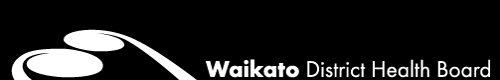 Bronchoscopy and Endobronchial Ultrasound Referral(For Category 2 & 3 patients ONLY)Patient’s Name: 		NHI: DOB: 		Address: Mobile Phone (mandatory): 		E-Mail (if available): Referring Consultant: E-Mail Address of the contact person from the Referring DHB:	Date of Referral: A) Procedure Requested (please tick): 	Bronchoscopy	Endobronchial Ultrasound (EBUS)	Other Interventional Bronchoscopy, please specify      B) Reason for Referral (please tick):	Diagnosis or staging of suspected cancer	Mediastinal adenopathy ?cause	Suspected TB	Pulmo infiltrates for immune compromised	ILD   	Others, please specify	C) Category 1, 2, & 3 (please tick):	1 - Within 72 hours (ACUTE) This form is NOT applicable. Please use the ACUTE endoscopy form on WDHB intranet/internet.	2 - Within 2 weeks (e.g. HSCAN, TB)	3 - Within 4 weeks (e.g. Sarcoid, ILD, etc.)D) Date and location of recent CT, PET/CT (Radiology of patients from other DHB MUST be sent electronically to Waikato PACS before submitting this request):E) Clinical Details: (including presenting complaint, smoking history, relevant past history and ECOG functional status): F) Is the patient currently on any anticoagulants / antiplatelet agents? 		 No                     	 Yes; please specify: G) Is the patient a diabetic?		 No  	     		 Yes; please specify medications if any: An updated versions of ‘Management of Patients on Anticoagulants/Antiplatelets Undergoing Endoscopic Procedures’ and ‘Management of Diabetic Patients Undergoing Endoscopic Procedures’ are available on WDHB intranet and internet (under Respiratory Service). The vetting respiratory consultant will be responsible for withholding instruction/order of these medications. The bronchoscopy RN will then communicate these instructions to the patient at least 2 business days from withholding date.H) Blood results:Date 	INR 	  Hb 	 Platelets  	Creatinine 	 eGFR I) Lung function results: Date 	FEV1 L % pred     FVC L % pred     DLCO  % pred	J) Has the patient agreed to the procedure? Yes     		 No  K) Any other comments:Please remind the patient not to smoke for at least 12 hours prior to the procedurePlease note the referring DHB is responsible for organising transport and accommodation for the patient.Please e-mail: BronchEBUSReferral@waikatodhb.health.nz the completed referral form, with other relevant information.FOR VETTERS ONLY  Accepted                                      Declined, please specify reason Bronchoscopy/EBUS List 	Tuesday PM (Bronchoscopy/EBUS/Radial) – Room 4 (No TB Cases)	Wednesday PM (Bronchoscopy)	Thursday AM (Bronchoscopy/EBUS)	Friday PM (Bronchoscopy)Date of procedure: Duration Procedure (1 unit = 20 mins)		Bronchoscopy (2 units) 	EBUS (3 units)	Radial EBUS Guide Sheath with fluoroscopy (4 units)	EBUS + Bronchoscopy (4 units)	EBUS + Radial (5 units)Investigations Requested (please tick):Location of Specimen:        Anticoagulation/Antiplatelet medications	                      Withhold as per WDHB guidelines                                       Specific instructions:         Diabetes medications (oral hypoglycaemics and/or insulin)                      Withhold as per WDHB guidelines                                        Specific instructions: 	TB precaution required (LAST case of the list)Other Comments: Name of Vetting SMO: Date: 